Des soirées pour se former et approfondir 1/ Homme, femme, comment être image de Dieu aujourd’hui ?Sr Danielle EonUn éclairage théologique sur la différence homme-femme au-delà des préjugésMardi 16 janvier 2018, 20h30-22h302/ Prendre soin de son couple				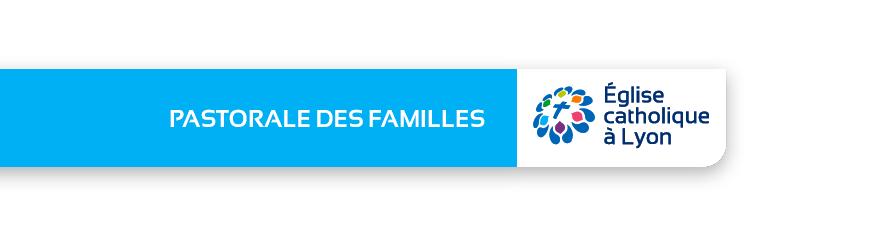 Thierry et Frédérique Veyron La CroixUne réflexion et des pistes pour prendre soin de son couple dans la durée et pour la missionMardi 30 janvier 2018,  20h30-22h30Inscription		A renvoyer au plus tôtPastorale des famillesFormation préparation au mariage6, avenue Adolphe Max, 69321 Lyon cedex 05Nom.....................................................Prénom(s)......................................…..Adresse............................................... Code Postal…….............Ville………………………Tél………….......…..........E-mail……………………………………Paroisse/ Mouvement .......................................…....S’incrit pour les soirées :1/ Homme, femme		2/ Prendre soin de son couple	 Règlement joint 7x    =   €,à l’ordre de ADL Pastorale des Familles.Les couples ne règlent qu’une inscription.Participation7€ par soirée par couple.Un reçu vous sera remis pour une prise en charge éventuelle par vos paroissesOù ?Maison St Jean Baptiste6, avenue Adolphe Max69321 Lyon cedex 05Métro : Vieux Lyon